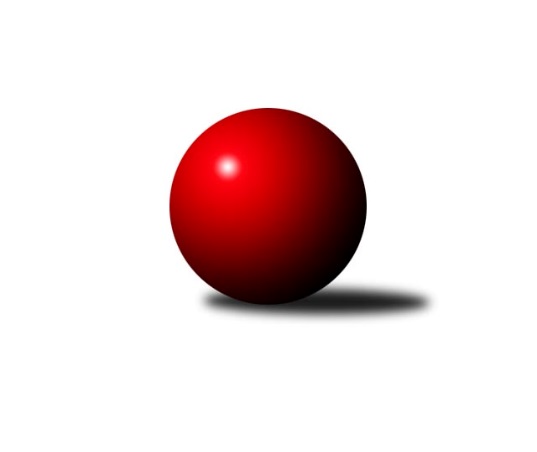 Č.18Ročník 2016/2017	4.3.2017Nejlepšího výkonu v tomto kole: 3396 dosáhlo družstvo: KK Zábřeh ˝B˝3. KLM C 2016/2017Výsledky 18. kolaSouhrnný přehled výsledků:KK Šumperk˝A˝	- Sokol Přemyslovice˝A˝	3:5	3155:3172	10.0:14.0	4.3.TJ Tatran Litovel ˝A˝	- TJ Zbrojovka Vsetín ˝A˝	2:6	3042:3056	9.0:15.0	4.3.HKK Olomouc ˝B˝	- TJ Sokol Bohumín ˝A˝	5:3	3272:3214	13.5:10.5	4.3.TJ Start Rychnov n. Kn.	- KK Zábřeh ˝B˝	2:6	3390:3396	9.5:14.5	4.3.TJ  Prostějov ˝A˝	- SKK  Náchod	6:2	3264:3150	15.5:8.5	4.3.TJ  Odry ˝A˝	- TJ Jiskra Rýmařov ˝A˝	6:2	3256:3236	14.0:10.0	4.3.Tabulka družstev:	1.	TJ  Prostějov ˝A˝	18	11	1	6	85.0 : 59.0 	236.5 : 195.5 	 3175	23	2.	TJ Jiskra Rýmařov ˝A˝	18	10	3	5	83.5 : 60.5 	227.5 : 204.5 	 3208	23	3.	KK Šumperk˝A˝	18	11	0	7	82.5 : 61.5 	230.0 : 202.0 	 3180	22	4.	TJ Sokol Bohumín ˝A˝	18	10	1	7	83.0 : 61.0 	222.5 : 209.5 	 3128	21	5.	SKK  Náchod	18	10	0	8	74.0 : 70.0 	211.5 : 220.5 	 3148	20	6.	HKK Olomouc ˝B˝	18	9	0	9	70.5 : 73.5 	215.0 : 217.0 	 3150	18	7.	TJ Zbrojovka Vsetín ˝A˝	18	8	1	9	75.0 : 69.0 	218.0 : 214.0 	 3170	17	8.	TJ Tatran Litovel ˝A˝	18	7	2	9	68.5 : 75.5 	210.0 : 222.0 	 3194	16	9.	KK Zábřeh ˝B˝	18	7	2	9	66.0 : 78.0 	223.0 : 209.0 	 3173	16	10.	Sokol Přemyslovice˝A˝	18	7	0	11	62.5 : 81.5 	208.5 : 223.5 	 3181	14	11.	TJ  Odry ˝A˝	18	5	3	10	57.5 : 86.5 	189.0 : 243.0 	 3127	13	12.	TJ Start Rychnov n. Kn.	18	6	1	11	56.0 : 88.0 	200.5 : 231.5 	 3155	13Podrobné výsledky kola:	 KK Šumperk˝A˝	3155	3:5	3172	Sokol Přemyslovice˝A˝	Adam Běláška	126 	 129 	 121 	116	492 	 0:4 	 560 	 127	151 	 149	133	Radek Grulich	Josef Touš	141 	 142 	 159 	144	586 	 4:0 	 506 	 125	121 	 124	136	Jiří Šoupal	Marek Zapletal	121 	 141 	 145 	109	516 	 2:2 	 490 	 148	102 	 123	117	Milan Dvorský	Miroslav Smrčka	157 	 114 	 123 	132	526 	 3:1 	 511 	 130	130 	 120	131	Tomáš Fraus	Jaroslav Sedlář	150 	 115 	 128 	125	518 	 1:3 	 527 	 120	125 	 150	132	Jan Sedláček	Petr Matějka	136 	 135 	 129 	117	517 	 0:4 	 578 	 137	148 	 154	139	Eduard Tomekrozhodčí: Nejlepší výkon utkání: 586 - Josef Touš	 TJ Tatran Litovel ˝A˝	3042	2:6	3056	TJ Zbrojovka Vsetín ˝A˝	Jakub Mokoš	126 	 134 	 121 	135	516 	 3:1 	 500 	 119	133 	 125	123	Tomáš Hambálek	Petr Axman	119 	 102 	 120 	140	481 	 1:3 	 508 	 128	124 	 125	131	Zoltán Bagári	Jiří Čamek	122 	 120 	 143 	117	502 	 1:3 	 501 	 127	126 	 117	131	Tomáš Novosad	Jiří Fiala	128 	 107 	 123 	139	497 	 2:2 	 484 	 131	128 	 114	111	János Víz	Kamil Axman	131 	 131 	 132 	137	531 	 1:3 	 541 	 145	134 	 140	122	Daniel Bělíček	David Čulík	137 	 113 	 130 	135	515 	 1:3 	 522 	 140	126 	 118	138	Martin Dolákrozhodčí: Nejlepší výkon utkání: 541 - Daniel Bělíček	 HKK Olomouc ˝B˝	3272	5:3	3214	TJ Sokol Bohumín ˝A˝	Dušan Říha	129 	 140 	 133 	112	514 	 2:2 	 533 	 133	132 	 128	140	Karol Nitka	Břetislav Sobota	139 	 146 	 130 	148	563 	 3:1 	 518 	 146	113 	 125	134	René Světlík	Miroslav Dokoupil	114 	 135 	 140 	134	523 	 3:1 	 490 	 122	130 	 108	130	Jan Zaškolný	Milan Sekanina	133 	 118 	 118 	141	510 	 0.5:3.5 	 562 	 139	150 	 132	141	Fridrich Péli	Jaromír Hendrych ml.	142 	 170 	 139 	159	610 	 4:0 	 529 	 126	128 	 131	144	Aleš Kohutek	Matouš Krajzinger	131 	 138 	 144 	139	552 	 1:3 	 582 	 136	141 	 170	135	Pavel Niesytrozhodčí: Nejlepší výkon utkání: 610 - Jaromír Hendrych ml.	 TJ Start Rychnov n. Kn.	3390	2:6	3396	KK Zábřeh ˝B˝	Jiří Pácha	160 	 128 	 131 	137	556 	 1:3 	 570 	 133	134 	 158	145	Tomáš Dražil	Michal Kala	140 	 124 	 131 	151	546 	 2:2 	 537 	 131	134 	 138	134	Miroslav Štěpán	Petr Galus	155 	 133 	 136 	151	575 	 0.5:3.5 	 591 	 155	147 	 137	152	Martin Vitásek	Václav Šmída	141 	 137 	 147 	129	554 	 1.5:2.5 	 569 	 133	142 	 147	147	Jan Körner	Jakub Seniura	138 	 163 	 146 	139	586 	 4:0 	 532 	 130	137 	 136	129	Milan Šula	Roman Kindl	139 	 139 	 154 	141	573 	 0.5:3.5 	 597 	 143	139 	 166	149	Jiří Michálekrozhodčí: Nejlepší výkon utkání: 597 - Jiří Michálek	 TJ  Prostějov ˝A˝	3264	6:2	3150	SKK  Náchod	Bronislav Diviš	137 	 143 	 154 	140	574 	 4:0 	 508 	 135	122 	 129	122	Antonín Hejzlar	Petr Černohous	120 	 127 	 129 	129	505 	 1.5:2.5 	 540 	 135	127 	 150	128	Aleš Tichý	Roman Rolenc	139 	 127 	 126 	133	525 	 2:2 	 508 	 149	117 	 132	110	Martin Kováčik	Jan Pernica	136 	 141 	 148 	127	552 	 4:0 	 487 	 127	109 	 133	118	Tomáš Majer	Miroslav Znojil	133 	 129 	 133 	131	526 	 3:1 	 517 	 130	133 	 129	125	Tomáš Adamů	Aleš Čapka	144 	 144 	 149 	145	582 	 1:3 	 590 	 155	146 	 152	137	Jan Adamůrozhodčí: Nejlepší výkon utkání: 590 - Jan Adamů	 TJ  Odry ˝A˝	3256	6:2	3236	TJ Jiskra Rýmařov ˝A˝	Stanislav Ovšák	117 	 129 	 129 	137	512 	 3:1 	 504 	 115	123 	 120	146	Jaroslav Heblák	Marek Frydrych	135 	 153 	 131 	151	570 	 1:3 	 604 	 130	161 	 158	155	Ladislav Stárek	Petr Dvorský	138 	 141 	 146 	150	575 	 3:1 	 545 	 129	146 	 133	137	Jaroslav Tezzele	Miroslav Dimidenko	132 	 112 	 140 	131	515 	 1:3 	 546 	 138	134 	 137	137	Jiří Zezulka st.	Michal Pavič	133 	 153 	 126 	138	550 	 3:1 	 509 	 125	126 	 129	129	Petr Chlachula	Karel Chlevišťan	126 	 133 	 139 	136	534 	 3:1 	 528 	 125	140 	 138	125	Milan Dědáčekrozhodčí: Nejlepší výkon utkání: 604 - Ladislav StárekPořadí jednotlivců:	jméno hráče	družstvo	celkem	plné	dorážka	chyby	poměr kuž.	Maximum	1.	Vlastimil Bělíček 	TJ Zbrojovka Vsetín ˝A˝	585.54	373.2	212.4	1.1	6/9	(626)	2.	Milan Dědáček 	TJ Jiskra Rýmařov ˝A˝	556.58	364.0	192.5	2.0	8/9	(618)	3.	Kamil Axman 	TJ Tatran Litovel ˝A˝	550.00	366.5	183.5	3.2	7/9	(565)	4.	Adam Běláška 	KK Šumperk˝A˝	547.46	368.8	178.7	4.3	9/9	(594)	5.	Eduard Tomek 	Sokol Přemyslovice˝A˝	546.85	367.4	179.4	4.8	9/10	(578)	6.	Ladislav Stárek 	TJ Jiskra Rýmařov ˝A˝	546.38	361.3	185.1	3.0	8/9	(604)	7.	Tomáš Hambálek 	TJ Zbrojovka Vsetín ˝A˝	545.38	360.2	185.2	4.6	8/9	(590)	8.	Josef Touš 	KK Šumperk˝A˝	543.15	368.6	174.6	4.0	9/9	(603)	9.	Milan Šula 	KK Zábřeh ˝B˝	543.05	361.5	181.6	3.0	9/9	(580)	10.	Jaroslav Tezzele 	TJ Jiskra Rýmařov ˝A˝	542.58	362.4	180.2	3.8	9/9	(595)	11.	Bronislav Diviš 	TJ  Prostějov ˝A˝	542.31	368.6	173.7	3.6	10/10	(616)	12.	Jan Adamů 	SKK  Náchod	542.06	360.8	181.3	3.8	9/9	(603)	13.	Michal Pavič 	TJ  Odry ˝A˝	541.69	359.3	182.4	3.1	9/9	(581)	14.	Jiří Zezulka st. 	TJ Jiskra Rýmařov ˝A˝	541.49	362.7	178.8	4.5	8/9	(585)	15.	Marek Frydrych 	TJ  Odry ˝A˝	539.74	359.2	180.5	3.6	9/9	(596)	16.	Břetislav Sobota 	HKK Olomouc ˝B˝	539.56	362.3	177.2	3.8	8/10	(603)	17.	Karel Chlevišťan 	TJ  Odry ˝A˝	539.19	356.1	183.1	3.9	8/9	(586)	18.	Pavel Močár 	Sokol Přemyslovice˝A˝	538.85	368.2	170.7	6.7	8/10	(576)	19.	Roman Kindl 	TJ Start Rychnov n. Kn.	538.31	362.2	176.1	4.8	8/10	(573)	20.	Jaroslav Sedlář 	KK Šumperk˝A˝	537.94	354.8	183.1	5.7	7/9	(579)	21.	Jiří Šoupal 	Sokol Přemyslovice˝A˝	537.93	366.0	171.9	7.6	8/10	(589)	22.	Pavel Niesyt 	TJ Sokol Bohumín ˝A˝	537.74	359.9	177.9	5.2	9/9	(586)	23.	Jiří Michálek 	KK Zábřeh ˝B˝	536.35	365.5	170.8	5.8	6/9	(597)	24.	Miroslav Znojil 	TJ  Prostějov ˝A˝	535.75	357.5	178.3	4.3	8/10	(585)	25.	Aleš Čapka 	TJ  Prostějov ˝A˝	535.50	356.5	179.0	3.5	10/10	(590)	26.	Tomáš Fraus 	Sokol Přemyslovice˝A˝	535.45	362.4	173.1	5.5	7/10	(569)	27.	Radek Grulich 	Sokol Přemyslovice˝A˝	535.21	364.7	170.5	6.0	7/10	(560)	28.	Fridrich Péli 	TJ Sokol Bohumín ˝A˝	534.17	362.3	171.9	5.5	9/9	(562)	29.	Josef Šrámek 	HKK Olomouc ˝B˝	533.96	358.6	175.3	4.5	9/10	(628)	30.	Jan Pernica 	TJ  Prostějov ˝A˝	533.50	361.5	172.0	4.7	10/10	(577)	31.	Jiří Čamek 	TJ Tatran Litovel ˝A˝	532.68	360.5	172.2	4.6	8/9	(568)	32.	Miroslav Hanzlík 	TJ Start Rychnov n. Kn.	531.86	356.4	175.5	5.3	7/10	(595)	33.	Tomáš Dražil 	KK Zábřeh ˝B˝	531.49	361.2	170.3	5.7	8/9	(570)	34.	Jiří Fiala 	TJ Tatran Litovel ˝A˝	531.45	353.4	178.1	5.1	8/9	(569)	35.	Miroslav Talášek 	TJ Tatran Litovel ˝A˝	530.98	359.0	172.0	4.2	8/9	(579)	36.	Aleš Tichý 	SKK  Náchod	530.10	362.4	167.7	5.2	8/9	(592)	37.	Marek Zapletal 	KK Šumperk˝A˝	529.42	358.7	170.8	5.9	9/9	(573)	38.	Martin Dolák 	TJ Zbrojovka Vsetín ˝A˝	529.03	356.9	172.1	8.4	7/9	(567)	39.	Jan Körner 	KK Zábřeh ˝B˝	528.83	357.3	171.6	4.5	9/9	(569)	40.	Martin Vitásek 	KK Zábřeh ˝B˝	528.08	360.4	167.7	6.2	7/9	(591)	41.	Zoltán Bagári 	TJ Zbrojovka Vsetín ˝A˝	527.90	354.2	173.8	6.1	9/9	(581)	42.	Jakub Mokoš 	TJ Tatran Litovel ˝A˝	527.88	355.5	172.4	5.7	7/9	(555)	43.	Jaromír Hendrych ml. 	HKK Olomouc ˝B˝	527.53	354.9	172.6	3.7	10/10	(610)	44.	Matouš Krajzinger 	HKK Olomouc ˝B˝	527.05	349.5	177.5	5.5	7/10	(590)	45.	Jan Sedláček 	Sokol Přemyslovice˝A˝	526.67	355.6	171.0	6.3	9/10	(558)	46.	Jiří Pácha 	TJ Start Rychnov n. Kn.	526.43	353.8	172.7	4.8	8/10	(566)	47.	Tomáš Adamů 	SKK  Náchod	525.56	354.0	171.5	5.3	9/9	(586)	48.	Milan Sekanina 	HKK Olomouc ˝B˝	525.11	359.9	165.2	3.7	8/10	(549)	49.	David Čulík 	TJ Tatran Litovel ˝A˝	524.82	359.4	165.4	5.5	8/9	(556)	50.	Michal Smejkal 	TJ  Prostějov ˝A˝	524.52	351.9	172.7	6.1	8/10	(616)	51.	Dušan Říha 	HKK Olomouc ˝B˝	524.10	358.5	165.7	5.4	8/10	(557)	52.	Tomáš Majer 	SKK  Náchod	521.56	353.7	167.9	5.8	8/9	(580)	53.	Miroslav Smrčka 	KK Šumperk˝A˝	520.94	350.4	170.6	4.8	9/9	(571)	54.	Martin Kováčik 	SKK  Náchod	520.54	351.8	168.8	6.1	8/9	(568)	55.	Miroslav Štěpán 	KK Zábřeh ˝B˝	520.47	355.5	165.0	8.3	9/9	(563)	56.	Aleš Kohutek 	TJ Sokol Bohumín ˝A˝	518.78	352.1	166.7	6.4	9/9	(569)	57.	Antonín Hejzlar 	SKK  Náchod	518.35	352.6	165.8	7.6	8/9	(564)	58.	Karol Nitka 	TJ Sokol Bohumín ˝A˝	518.19	353.2	165.0	6.3	9/9	(558)	59.	Tomáš Novosad 	TJ Zbrojovka Vsetín ˝A˝	518.13	358.9	159.3	7.2	9/9	(576)	60.	Oldřich Krsek 	TJ Start Rychnov n. Kn.	518.09	359.4	158.6	7.2	9/10	(566)	61.	Jaroslav Heblák 	TJ Jiskra Rýmařov ˝A˝	516.80	354.2	162.6	9.5	9/9	(575)	62.	Roman Rolenc 	TJ  Prostějov ˝A˝	515.81	354.4	161.4	6.6	10/10	(553)	63.	Petr Galus 	TJ Start Rychnov n. Kn.	515.58	357.1	158.4	7.0	9/10	(575)	64.	Josef Pilatík 	TJ Jiskra Rýmařov ˝A˝	512.17	352.8	159.4	6.0	7/9	(547)	65.	Petr Matějka 	KK Šumperk˝A˝	511.60	352.4	159.2	5.4	6/9	(538)	66.	Stanislav Ovšák 	TJ  Odry ˝A˝	510.54	342.6	168.0	5.4	8/9	(539)	67.	Gustav Vojtek 	KK Šumperk˝A˝	510.33	359.5	150.8	6.2	6/9	(538)	68.	Petr Dvorský 	TJ  Odry ˝A˝	508.11	344.1	164.0	7.1	9/9	(575)	69.	Jan Zaškolný 	TJ Sokol Bohumín ˝A˝	500.93	343.4	157.6	7.8	8/9	(542)		Libor Jung 	TJ Start Rychnov n. Kn.	554.17	373.3	180.8	4.3	3/10	(596)		Václav Šmída 	TJ Start Rychnov n. Kn.	554.00	390.0	164.0	3.0	1/10	(554)		Mykola Vološčuk 	KK Zábřeh ˝B˝	553.25	367.5	185.8	7.0	2/9	(573)		David Urbánek 	TJ Start Rychnov n. Kn.	552.00	361.8	190.2	3.9	3/10	(603)		Theodor Marančák 	TJ Zbrojovka Vsetín ˝A˝	550.00	369.0	181.0	2.3	2/9	(582)		Matěj Stančík 	TJ Start Rychnov n. Kn.	544.50	366.0	178.5	5.0	1/10	(553)		Ivan Říha 	TJ Zbrojovka Vsetín ˝A˝	542.00	362.6	179.4	5.2	3/9	(582)		Martin Holakovský 	TJ Start Rychnov n. Kn.	541.89	360.3	181.6	5.6	6/10	(584)		Petr Axman 	TJ Tatran Litovel ˝A˝	541.69	366.8	174.9	4.6	4/9	(598)		Jarosla Šmejda 	TJ Start Rychnov n. Kn.	541.00	389.0	152.0	11.0	1/10	(541)		Daniel Balcar 	SKK  Náchod	539.50	353.5	186.0	2.5	2/9	(554)		Petr Kuttler 	TJ Sokol Bohumín ˝A˝	538.43	356.6	181.8	3.8	5/9	(577)		Petr Dvořáček 	TJ Zbrojovka Vsetín ˝A˝	538.00	356.0	182.0	7.0	1/9	(538)		Michal Kala 	TJ Start Rychnov n. Kn.	536.00	384.0	152.0	7.5	1/10	(546)		Jakub Seniura 	TJ Start Rychnov n. Kn.	533.17	366.8	166.3	7.4	5/10	(634)		Libor Drábek 	SKK  Náchod	533.00	369.0	164.0	8.0	1/9	(533)		Miroslav Dokoupil 	HKK Olomouc ˝B˝	532.22	361.9	170.3	5.8	4/10	(580)		Michal Kolář 	Sokol Přemyslovice˝A˝	529.00	348.5	180.5	6.0	2/10	(539)		Miroslav Kubík 	TJ Zbrojovka Vsetín ˝A˝	528.00	370.0	158.0	11.0	1/9	(528)		Martin Zaoral 	Sokol Přemyslovice˝A˝	527.67	365.3	162.3	8.0	3/10	(560)		David Stará 	SKK  Náchod	527.00	354.0	173.0	5.0	1/9	(527)		Petr Hájek 	Sokol Přemyslovice˝A˝	526.00	359.0	167.0	7.0	1/10	(526)		Libor Krajčí 	TJ Sokol Bohumín ˝A˝	525.00	350.0	175.0	7.0	1/9	(525)		Ladislav Janáč 	TJ Jiskra Rýmařov ˝A˝	524.05	354.9	169.2	5.0	4/9	(565)		Petr Černohous 	TJ  Prostějov ˝A˝	522.50	363.3	159.3	5.0	2/10	(531)		Vojtěch Rozkopal 	TJ  Odry ˝A˝	522.50	363.4	159.1	7.8	2/9	(564)		František Baleka 	TJ Tatran Litovel ˝A˝	521.04	351.9	169.1	7.0	4/9	(562)		Jiří Doucha  ml.	SKK  Náchod	520.50	366.0	154.5	8.5	2/9	(530)		Miroslav Ondrouch 	Sokol Přemyslovice˝A˝	520.00	353.0	167.0	9.0	1/10	(520)		František Langer 	KK Zábřeh ˝B˝	518.00	350.5	167.5	6.0	2/9	(530)		René Světlík 	TJ Sokol Bohumín ˝A˝	518.00	372.0	146.0	14.0	1/9	(518)		Stanislav Brosinger 	TJ Tatran Litovel ˝A˝	516.00	343.5	172.5	5.5	1/9	(519)		Petr Chlachula 	TJ Jiskra Rýmařov ˝A˝	514.00	357.0	157.0	5.7	3/9	(518)		Daniel Bělíček 	TJ Zbrojovka Vsetín ˝A˝	512.30	350.8	161.5	5.7	5/9	(557)		Michal Trochta 	TJ Zbrojovka Vsetín ˝A˝	511.50	349.8	161.8	7.3	2/9	(538)		Miroslav Dimidenko 	TJ  Odry ˝A˝	511.17	347.9	163.3	6.9	4/9	(531)		Roman Honl 	TJ Sokol Bohumín ˝A˝	508.50	337.5	171.0	4.5	1/9	(515)		Miloš Voleský 	SKK  Náchod	505.67	351.7	154.0	10.3	3/9	(517)		Ludvík Vymazal 	TJ Tatran Litovel ˝A˝	504.50	345.5	159.0	8.0	2/9	(509)		Jan Frydrych 	TJ  Odry ˝A˝	504.00	345.0	159.0	6.0	1/9	(504)		Miroslav Plachý 	TJ  Prostějov ˝A˝	503.67	357.3	146.3	9.3	3/10	(519)		Jaroslav Lušovský 	TJ  Odry ˝A˝	501.10	344.9	156.2	8.5	5/9	(544)		Jiří Polášek 	TJ Jiskra Rýmařov ˝A˝	500.50	346.0	154.5	8.5	2/9	(509)		Radek Malíšek 	HKK Olomouc ˝B˝	499.50	346.0	153.5	7.5	2/10	(502)		Lukáš Modlitba 	TJ Sokol Bohumín ˝A˝	499.00	344.0	155.0	6.0	1/9	(499)		Miroslav Sigmund 	TJ Tatran Litovel ˝A˝	499.00	351.0	148.0	6.0	1/9	(499)		Jozef Kuzma 	TJ Sokol Bohumín ˝A˝	498.80	339.2	159.6	7.6	5/9	(568)		Zdeněk Grulich 	Sokol Přemyslovice˝A˝	494.67	335.4	159.2	6.0	3/10	(524)		Jiří Srovnal 	KK Zábřeh ˝B˝	493.33	331.0	162.3	8.0	3/9	(494)		Štefan Dendis 	TJ Sokol Bohumín ˝A˝	493.00	345.0	148.0	6.0	1/9	(493)		Zdeněk Peč 	Sokol Přemyslovice˝A˝	492.00	352.0	140.0	7.0	1/10	(492)		János Víz 	TJ Zbrojovka Vsetín ˝A˝	490.63	337.9	152.8	6.6	4/9	(515)		Jaroslav Vymazal 	KK Šumperk˝A˝	490.00	336.0	154.0	6.0	1/9	(490)		Lubomír Šípek 	TJ Start Rychnov n. Kn.	486.00	345.5	140.5	13.5	2/10	(523)		Milan Dvorský 	Sokol Přemyslovice˝A˝	477.17	335.1	142.1	13.3	4/10	(519)		Daniel Malina 	TJ  Odry ˝A˝	474.00	334.0	140.0	5.0	1/9	(474)		Miroslav Bodanský 	KK Zábřeh ˝B˝	471.50	340.5	131.0	14.0	2/9	(479)		Ondřej Gajdičiar 	TJ  Odry ˝A˝	470.00	346.0	124.0	12.0	1/9	(470)		Daniel Ševčík  st.	TJ  Odry ˝A˝	460.00	319.0	141.0	9.0	1/9	(460)		Radim Metelka 	TJ Zbrojovka Vsetín ˝A˝	451.00	330.0	121.0	13.0	1/9	(451)		Karel Navrátil 	TJ Zbrojovka Vsetín ˝A˝	438.00	298.0	140.0	14.0	1/9	(438)		Petr Spurný 	TJ Zbrojovka Vsetín ˝A˝	412.00	306.0	106.0	19.0	1/9	(412)Sportovně technické informace:Starty náhradníků:registrační číslo	jméno a příjmení 	datum startu 	družstvo	číslo startu21859	Martin Dolák	04.03.2017	TJ Zbrojovka Vsetín ˝A˝	3x9321	Josef Touš	04.03.2017	KK Šumperk˝A˝	7x11871	Roman Kindl	04.03.2017	TJ Start Rychnov n. Kn.	6x24876	János Víz	04.03.2017	TJ Zbrojovka Vsetín ˝A˝	2x7196	Petr Černohous	04.03.2017	TJ  Prostějov ˝A˝	2x19458	Daniel Bělíček	04.03.2017	TJ Zbrojovka Vsetín ˝A˝	7x19156	Václav Šmída	04.03.2017	TJ Start Rychnov n. Kn.	1x7048	Jiří Zezulka	04.03.2017	TJ Jiskra Rýmařov ˝A˝	7x14807	Jakub Seniura	04.03.2017	TJ Start Rychnov n. Kn.	8x14806	Michal Kala	04.03.2017	TJ Start Rychnov n. Kn.	1x6367	Ladislav Stárek	04.03.2017	TJ Jiskra Rýmařov ˝A˝	7x19450	René Světlík	04.03.2017	TJ Sokol Bohumín ˝A˝	1x6374	Jaroslav Heblák	04.03.2017	TJ Jiskra Rýmařov ˝A˝	7x6380	Jaroslav Tezzele	04.03.2017	TJ Jiskra Rýmařov ˝A˝	7x11053	Petr Chlachula	04.03.2017	TJ Jiskra Rýmařov ˝A˝	6x16412	Eduard Tomek	04.03.2017	Sokol Přemyslovice˝A˝	6x11060	Milan Dědáček	04.03.2017	TJ Jiskra Rýmařov ˝A˝	6x
Hráči dopsaní na soupisku:registrační číslo	jméno a příjmení 	datum startu 	družstvo	Program dalšího kola:19. kolo11.3.2017	so	10:00	TJ Start Rychnov n. Kn. - TJ  Odry ˝A˝	11.3.2017	so	13:30	KK Zábřeh ˝B˝ - KK Šumperk˝A˝	11.3.2017	so	13:30	TJ Sokol Bohumín ˝A˝ - TJ Tatran Litovel ˝A˝	11.3.2017	so	13:30	TJ Zbrojovka Vsetín ˝A˝ - TJ  Prostějov ˝A˝	11.3.2017	so	14:30	Sokol Přemyslovice˝A˝ - HKK Olomouc ˝B˝	11.3.2017	so	15:00	SKK  Náchod - TJ Jiskra Rýmařov ˝A˝	Nejlepší šestka kola - absolutněNejlepší šestka kola - absolutněNejlepší šestka kola - absolutněNejlepší šestka kola - absolutněNejlepší šestka kola - dle průměru kuželenNejlepší šestka kola - dle průměru kuželenNejlepší šestka kola - dle průměru kuželenNejlepší šestka kola - dle průměru kuželenNejlepší šestka kola - dle průměru kuželenPočetJménoNázev týmuVýkonPočetJménoNázev týmuPrůměr (%)Výkon1xJaromír Hendrych ml.Olomouc B6102xLadislav StárekRýmařov A112.886042xLadislav StárekRýmařov A6041xJaromír Hendrych ml.Olomouc B112.526101xJiří MichálekZábřeh B5974xJosef ToušŠumperk˝A˝111.645861xMartin VitásekZábřeh B5912xEduard TomekPřemyslovice A110.115785xJan AdamůSKK  Náchod5906xJan AdamůSKK  Náchod109.435904xJakub SeniuraRychnov5862xJiří MichálekZábřeh B108.33597